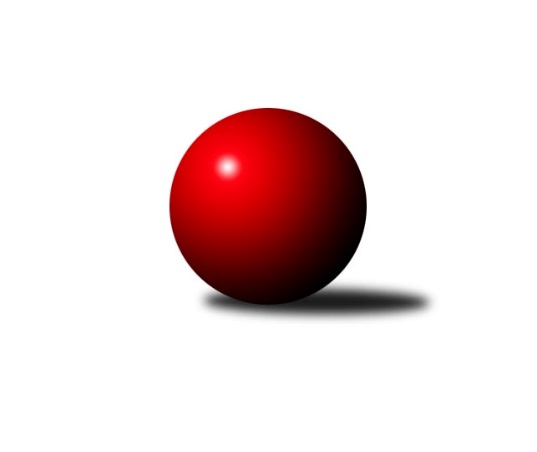 Č.10Ročník 2011/2012	26.11.2011Nejlepšího výkonu v tomto kole: 3419 dosáhlo družstvo: TJ Spartak Přerov1. KLZ 2011/2012Výsledky 10. kolaSouhrnný přehled výsledků:SKK Jičín	- TJ Sokol Husovice	5:3	3098:3047	14.5:9.5	26.11.KK Zábřeh  ˝C˝	- TJ Sokol Duchcov	5:3	3150:3070	13.5:10.5	26.11.KK Šumperk ˝C˝	- TJ Valašské Meziříčí	5:3	3089:3079	14.0:10.0	26.11.TJ Sokol Chýnov	- SKK  Náchod	6:2	3276:3249	13.0:11.0	26.11.KK Konstruktiva Praha 	- KK Blansko 	1:7	3220:3309	9.0:15.0	26.11.TJ Spartak Přerov	- KK Slavia Praha	6:2	3419:3330	15.5:8.5	26.11.Tabulka družstev:	1.	TJ Spartak Přerov	10	8	1	1	56.0 : 24.0 	143.0 : 97.0 	 3243	17	2.	KK Slavia Praha	10	8	0	2	56.0 : 24.0 	138.5 : 101.5 	 3297	16	3.	KK Blansko	10	6	0	4	46.0 : 34.0 	129.5 : 110.5 	 3232	12	4.	TJ Sokol Duchcov	10	6	0	4	42.0 : 38.0 	125.5 : 114.5 	 3174	12	5.	SKK Jičín	10	6	0	4	42.0 : 38.0 	120.0 : 120.0 	 3146	12	6.	KK Konstruktiva Praha	10	5	0	5	41.5 : 38.5 	120.0 : 120.0 	 3205	10	7.	SKK  Náchod	10	5	0	5	41.0 : 39.0 	121.5 : 118.5 	 3214	10	8.	KK Zábřeh  ˝C˝	10	5	0	5	38.0 : 42.0 	115.5 : 124.5 	 3195	10	9.	KK Šumperk ˝C˝	10	4	1	5	33.5 : 46.5 	109.0 : 131.0 	 3121	9	10.	TJ Sokol Husovice	10	3	0	7	28.0 : 52.0 	100.5 : 139.5 	 3120	6	11.	TJ Sokol Chýnov	10	2	0	8	32.0 : 48.0 	111.0 : 129.0 	 3150	4	12.	TJ Valašské Meziříčí	10	1	0	9	24.0 : 56.0 	106.0 : 134.0 	 3160	2Podrobné výsledky kola:	 SKK Jičín	3098	5:3	3047	TJ Sokol Husovice	Martina Hrdinová	142 	 153 	 127 	159	581 	 4:0 	 480 	 124	118 	 117	121	Ivana Majerová	Nela Pristandová	129 	 128 	 104 	126	487 	 2.5:1.5 	 493 	 129	117 	 128	119	Markéta Gabrhelová	Dana Viková	132 	 115 	 121 	121	489 	 2:2 	 491 	 121	124 	 131	115	Renata Konečná	Michaela Nožičková	129 	 127 	 127 	116	499 	 1:3 	 544 	 118	140 	 147	139	Pavlína Procházková	Lenka Hrdinová	124 	 144 	 127 	146	541 	 2:2 	 544 	 135	124 	 144	141	Monika Trdá	Petra Abelová	125 	 126 	 134 	116	501 	 3:1 	 495 	 123	145 	 113	114	Zuzana Kolaříkovározhodčí: Nejlepší výkon utkání: 581 - Martina Hrdinová	 KK Zábřeh  ˝C˝	3150	5:3	3070	TJ Sokol Duchcov	Olga Bučková	136 	 122 	 124 	147	529 	 1:3 	 517 	 137	132 	 128	120	Nikol Plačková	Dana Wiedermannová	126 	 147 	 127 	122	522 	 1.5:2.5 	 520 	 126	127 	 135	132	Magdalena Holecová	Olga Ollingerová	132 	 137 	 139 	139	547 	 3:1 	 502 	 135	120 	 133	114	Růžena Svobodová	Romana Švubová	124 	 135 	 123 	128	510 	 3:1 	 490 	 124	120 	 123	123	Iva Boučková	Jitka Killarová	105 	 128 	 143 	127	503 	 2:2 	 519 	 148	115 	 127	129	Alena Šmídová	Lenka Horňáková	135 	 127 	 141 	136	539 	 3:1 	 522 	 126	114 	 149	133	Adéla Kolaříkovározhodčí: Nejlepší výkon utkání: 547 - Olga Ollingerová	 KK Šumperk ˝C˝	3089	5:3	3079	TJ Valašské Meziříčí	Kateřina Bezdíčková	141 	 129 	 123 	118	511 	 1.5:2.5 	 539 	 137	145 	 123	134	Barbora Křenková	Lenka Kubová	129 	 124 	 130 	117	500 	 3:1 	 479 	 109	106 	 120	144	Klára Zubajová	Veronika Štáblová	156 	 126 	 142 	118	542 	 3:1 	 539 	 137	124 	 126	152	Vendula Šebková	Andrea Tatoušková	130 	 142 	 124 	125	521 	 1.5:2.5 	 514 	 111	144 	 124	135	Jana Volková	Vendula Mederová *1	161 	 134 	 130 	123	548 	 4:0 	 498 	 125	128 	 127	118	Lucie Pavelková	Libuše Strachotová	121 	 116 	 111 	119	467 	 1:3 	 510 	 111	131 	 141	127	Markéta Jandíkovározhodčí: střídání: *1 od 1. hodu Ludmila MederováNejlepší výkon utkání: 548 - Vendula Mederová	 TJ Sokol Chýnov	3276	6:2	3249	SKK  Náchod	Zdena Vytisková	120 	 146 	 125 	138	529 	 3:1 	 522 	 115	126 	 149	132	Šárka Majerová	Miroslava Cízlerová	130 	 118 	 129 	122	499 	 0:4 	 561 	 148	128 	 141	144	Lucie Moravcová	Ludmila Landkamerová	141 	 158 	 148 	142	589 	 3.5:0.5 	 559 	 127	146 	 144	142	Dana Adamů	Alena Kovandová	121 	 145 	 139 	139	544 	 2:2 	 531 	 131	148 	 127	125	Michaela ml. Divišová	Věra Návarová	142 	 131 	 136 	145	554 	 0.5:3.5 	 590 	 146	139 	 160	145	Aneta Cvejnová	Jana Račková	138 	 133 	 145 	145	561 	 4:0 	 486 	 127	132 	 115	112	Petra Vlčkovározhodčí: Nejlepší výkon utkání: 590 - Aneta Cvejnová	 KK Konstruktiva Praha 	3220	1:7	3309	KK Blansko 	Martina Čapková	133 	 141 	 126 	122	522 	 2:2 	 547 	 129	131 	 143	144	Kamila Šmerdová	Hana Viewegová	112 	 129 	 143 	120	504 	 1:3 	 528 	 131	136 	 123	138	Dana Musilová	Eva Kopřivová	139 	 151 	 135 	126	551 	 1:3 	 540 	 142	128 	 136	134	Soňa Daňková	Petra Najmanová	157 	 137 	 142 	138	574 	 1:3 	 601 	 155	145 	 144	157	Zdeňka Ševčíková	Veronika Plasová	146 	 138 	 127 	133	544 	 2:2 	 541 	 125	134 	 133	149	Soňa Lahodová	Jana Hrouzová	130 	 132 	 133 	130	525 	 2:2 	 552 	 161	125 	 138	128	Lenka Kalová st.rozhodčí: Nejlepší výkon utkání: 601 - Zdeňka Ševčíková	 TJ Spartak Přerov	3419	6:2	3330	KK Slavia Praha	Kristýna Strouhalová	117 	 145 	 139 	144	545 	 1:3 	 560 	 136	117 	 148	159	Jana Pavlíková	Michaela Sedláčková	147 	 140 	 129 	132	548 	 1:3 	 588 	 140	156 	 152	140	Kamila Barborová	Jana Holubová	154 	 154 	 155 	135	598 	 4:0 	 537 	 145	130 	 132	130	Šárka Marková	Gabriela Helisová	138 	 156 	 134 	131	559 	 2.5:1.5 	 554 	 158	138 	 134	124	Helena Gruszková	Kamila Katzerová	156 	 144 	 140 	149	589 	 4:0 	 557 	 137	138 	 134	148	Růžena Smrčková	Kateřina Fajdeková	153 	 142 	 150 	135	580 	 3:1 	 534 	 154	128 	 127	125	Vladimíra Šťastnározhodčí: Nejlepší výkon utkání: 598 - Jana HolubováPořadí jednotlivců:	jméno hráče	družstvo	celkem	plné	dorážka	chyby	poměr kuž.	Maximum	1.	Kamila Barborová 	KK Slavia Praha	572.50	370.5	202.0	1.8	6/7	(630)	2.	Jana Hrouzová 	KK Konstruktiva Praha 	564.37	361.8	202.6	5.1	5/5	(588)	3.	Zdeňka Ševčíková 	KK Blansko 	562.11	366.9	195.3	2.5	7/7	(601)	4.	Lenka Kalová  st.	KK Blansko 	556.32	366.6	189.7	1.8	7/7	(597)	5.	Michaela Sedláčková 	TJ Spartak Přerov	554.30	365.3	189.0	2.7	6/6	(609)	6.	Helena Gruszková 	KK Slavia Praha	554.00	359.7	194.3	1.7	6/7	(571)	7.	Aneta Cvejnová 	SKK  Náchod	552.58	355.7	196.9	1.3	6/7	(591)	8.	Jana Račková 	TJ Sokol Chýnov	551.93	363.2	188.7	2.7	5/5	(617)	9.	Jana Pavlíková 	KK Slavia Praha	551.75	357.7	194.1	2.3	6/7	(575)	10.	Dana Adamů 	SKK  Náchod	551.07	366.5	184.5	4.3	7/7	(592)	11.	Vladimíra Šťastná 	KK Slavia Praha	550.86	363.0	187.9	1.1	7/7	(619)	12.	Vendula Šebková 	TJ Valašské Meziříčí	550.54	362.2	188.3	2.1	7/7	(579)	13.	Kateřina Fajdeková 	TJ Spartak Přerov	549.77	359.5	190.3	2.4	6/6	(581)	14.	Nikol Plačková 	TJ Sokol Duchcov	549.38	363.2	186.2	3.8	6/6	(570)	15.	Lucie Moravcová 	SKK  Náchod	549.32	359.8	189.5	3.5	7/7	(590)	16.	Kamila Katzerová 	TJ Spartak Přerov	548.44	361.3	187.2	4.1	5/6	(589)	17.	Růžena Smrčková 	KK Slavia Praha	545.80	361.7	184.1	3.0	5/7	(557)	18.	Jana Holubová 	TJ Spartak Přerov	544.50	364.9	179.6	4.9	4/6	(598)	19.	Olga Bučková 	KK Zábřeh  ˝C˝	542.80	358.2	184.6	2.3	5/5	(568)	20.	Šárka Marková 	KK Slavia Praha	542.61	365.0	177.6	4.4	7/7	(610)	21.	Jitka Killarová 	KK Zábřeh  ˝C˝	541.56	360.0	181.6	3.7	5/5	(570)	22.	Markéta Hofmanová 	TJ Sokol Duchcov	539.68	359.9	179.8	2.3	5/6	(582)	23.	Gabriela Helisová 	TJ Spartak Přerov	539.52	364.4	175.1	5.7	5/6	(571)	24.	Alena Kovandová 	TJ Sokol Chýnov	538.73	360.0	178.7	4.8	5/5	(563)	25.	Martina Hrdinová 	SKK Jičín	538.10	358.3	179.8	4.3	5/5	(581)	26.	Adéla Kolaříková 	TJ Sokol Duchcov	537.00	358.9	178.1	2.7	6/6	(576)	27.	Romana Švubová 	KK Zábřeh  ˝C˝	536.73	353.6	183.1	3.1	5/5	(554)	28.	Kamila Šmerdová 	KK Blansko 	536.47	365.7	170.8	3.7	5/7	(547)	29.	Kateřina Bezdíčková 	KK Šumperk ˝C˝	534.90	358.9	176.0	3.2	5/5	(570)	30.	Kristýna Strouhalová 	TJ Spartak Přerov	534.17	356.2	178.0	3.1	6/6	(582)	31.	Lenka Horňáková 	KK Zábřeh  ˝C˝	533.93	361.9	172.0	3.6	5/5	(583)	32.	Soňa Daňková 	KK Blansko 	533.39	365.2	168.2	6.2	7/7	(559)	33.	Petra Najmanová 	KK Konstruktiva Praha 	533.12	359.7	173.4	4.6	5/5	(574)	34.	Markéta Jandíková 	TJ Valašské Meziříčí	532.57	362.0	170.5	4.7	7/7	(578)	35.	Ilona Bezdíčková 	SKK  Náchod	532.33	355.9	176.4	3.8	6/7	(577)	36.	Lenka Hrdinová 	SKK Jičín	532.07	357.3	174.8	5.0	5/5	(548)	37.	Eva Kopřivová 	KK Konstruktiva Praha 	531.40	351.6	179.8	4.7	5/5	(564)	38.	Barbora Křenková 	TJ Valašské Meziříčí	531.10	358.3	172.8	5.4	7/7	(558)	39.	Monika Trdá 	TJ Sokol Husovice	529.29	362.4	166.9	6.2	7/7	(568)	40.	Michaela ml. Divišová 	SKK  Náchod	527.29	356.9	170.4	4.5	7/7	(560)	41.	Dana Musilová 	KK Blansko 	527.28	355.8	171.5	6.8	6/7	(573)	42.	Dana Wiedermannová 	KK Zábřeh  ˝C˝	526.60	350.5	176.1	3.4	5/5	(547)	43.	Renata Konečná 	TJ Sokol Husovice	526.43	357.4	169.0	4.1	7/7	(568)	44.	Lenka Kubová 	KK Šumperk ˝C˝	525.24	357.4	167.9	5.7	5/5	(560)	45.	Hana Viewegová 	KK Konstruktiva Praha 	525.13	358.6	166.5	4.5	4/5	(577)	46.	Dana Viková 	SKK Jičín	524.44	354.9	169.5	4.6	5/5	(554)	47.	Zdena Vytisková 	TJ Sokol Chýnov	523.60	355.4	168.2	4.5	5/5	(578)	48.	Zuzana Kolaříková 	TJ Sokol Husovice	523.50	354.8	168.7	3.9	6/7	(589)	49.	Petra Abelová 	SKK Jičín	523.03	363.9	159.1	8.1	5/5	(564)	50.	Alena Šmídová 	TJ Sokol Duchcov	522.75	355.0	167.8	6.0	4/6	(539)	51.	Andrea Tatoušková 	KK Šumperk ˝C˝	521.97	351.6	170.3	5.0	5/5	(567)	52.	Soňa Lahodová 	KK Blansko 	521.64	349.8	171.9	3.9	7/7	(559)	53.	Věra Návarová 	TJ Sokol Chýnov	520.73	348.6	172.2	4.8	5/5	(559)	54.	Běla Wollerová 	TJ Sokol Husovice	519.87	353.6	166.3	6.1	5/7	(543)	55.	Ivana Majerová 	TJ Sokol Husovice	519.08	357.9	161.2	6.6	6/7	(548)	56.	Martina Čapková 	KK Konstruktiva Praha 	517.60	348.4	169.2	5.4	5/5	(560)	57.	Klára Zubajová 	TJ Valašské Meziříčí	517.29	353.8	163.5	4.8	6/7	(563)	58.	Magdalena Holecová 	TJ Sokol Duchcov	516.10	349.9	166.2	5.6	5/6	(541)	59.	Olga Ollingerová 	KK Zábřeh  ˝C˝	514.60	345.8	168.8	4.9	5/5	(558)	60.	Ludmila Landkamerová 	TJ Sokol Chýnov	513.03	358.7	154.3	8.3	5/5	(589)	61.	Renata Adamcová 	TJ Valašské Meziříčí	512.53	352.1	160.4	6.3	5/7	(560)	62.	Veronika Štáblová 	KK Šumperk ˝C˝	512.20	351.6	160.6	6.8	5/5	(542)	63.	Kateřina Kohoutová 	KK Konstruktiva Praha 	509.15	345.8	163.4	7.3	4/5	(535)	64.	Iva Boučková 	TJ Sokol Duchcov	508.10	348.5	159.6	6.9	5/6	(528)	65.	Vendula Mederová 	KK Šumperk ˝C˝	507.55	342.3	165.3	7.8	4/5	(535)	66.	Jana Volková 	TJ Valašské Meziříčí	506.93	345.9	161.1	5.5	5/7	(515)	67.	Petra Vlčková 	SKK  Náchod	506.14	345.9	160.2	5.1	7/7	(554)	68.	Marie Kolářová 	SKK Jičín	503.80	344.9	158.9	6.9	5/5	(529)	69.	Miroslava Cízlerová 	TJ Sokol Chýnov	500.40	342.4	158.1	8.9	5/5	(566)		Blanka Mašková 	TJ Sokol Chýnov	580.00	385.0	195.0	10.0	1/5	(580)		Veronika Plasová 	KK Konstruktiva Praha 	564.50	365.4	199.1	1.8	3/5	(585)		Jitka Horká 	KK Šumperk ˝C˝	560.00	370.0	190.0	2.0	1/5	(560)		Ludmila Mederová 	KK Šumperk ˝C˝	552.00	367.0	185.0	4.5	2/5	(556)		Pavlína Procházková 	TJ Sokol Husovice	546.67	368.2	178.5	3.8	3/7	(572)		Simona Koutníková 	TJ Sokol Duchcov	540.73	372.1	168.7	5.3	3/6	(563)		Lucie Nevřivová 	KK Blansko 	540.33	361.7	178.7	2.0	3/7	(581)		Blanka Mizerová 	KK Slavia Praha	535.38	361.1	174.3	2.6	4/7	(572)		Michaela Nožičková 	SKK Jičín	530.80	350.8	180.0	4.3	3/5	(558)		Šárka Majerová 	SKK  Náchod	529.67	354.0	175.7	4.0	3/7	(538)		Nela Pristandová 	SKK Jičín	528.00	359.3	168.7	5.7	2/5	(541)		Lucie Pavelková 	TJ Valašské Meziříčí	525.25	360.0	165.3	5.6	4/7	(557)		Pavlína Radílková 	KK Slavia Praha	521.00	341.0	180.0	3.3	3/7	(535)		Ludmila Šťastná 	TJ Valašské Meziříčí	519.00	357.0	162.0	10.0	1/7	(519)		Helena Sobčáková 	KK Zábřeh  ˝C˝	518.00	351.0	167.0	2.0	1/5	(518)		Kristýna Štreichová 	TJ Valašské Meziříčí	517.00	350.0	167.0	8.0	1/7	(517)		Kateřina Petková 	KK Šumperk ˝C˝	513.67	356.7	157.0	4.5	3/5	(560)		Markéta Gabrhelová 	TJ Sokol Husovice	512.83	355.0	157.8	6.7	4/7	(529)		Martina Janyšková 	TJ Spartak Přerov	511.67	352.8	158.8	7.7	3/6	(523)		Růžena Svobodová 	TJ Sokol Duchcov	506.67	353.0	153.7	7.0	3/6	(538)		Libuše Strachotová 	KK Šumperk ˝C˝	502.50	349.5	153.0	11.0	2/5	(538)		Nikola Slavíčková 	KK Blansko 	496.00	367.0	129.0	14.0	1/7	(496)		Lucie Kelpenčevová 	TJ Sokol Husovice	493.00	349.8	143.3	9.0	4/7	(501)		Milena Mankovecká 	SKK  Náchod	490.00	359.0	131.0	13.0	1/7	(490)		Naděžda Musilová 	KK Blansko 	485.00	323.0	162.0	7.0	1/7	(485)		Jana Kolínková 	TJ Sokol Husovice	483.00	346.0	137.0	9.0	1/7	(483)Sportovně technické informace:Starty náhradníků:registrační číslo	jméno a příjmení 	datum startu 	družstvo	číslo startu
Hráči dopsaní na soupisku:registrační číslo	jméno a příjmení 	datum startu 	družstvo	Program dalšího kola:11. kolo3.12.2011	so	10:00	TJ Sokol Duchcov - TJ Spartak Přerov	3.12.2011	so	10:00	TJ Sokol Husovice - KK Zábřeh  ˝C˝	3.12.2011	so	10:00	KK Blansko  - SKK Jičín	3.12.2011	so	11:00	SKK  Náchod - KK Konstruktiva Praha 	3.12.2011	so	12:30	TJ Valašské Meziříčí - TJ Sokol Chýnov	3.12.2011	so	13:30	KK Slavia Praha - KK Šumperk ˝C˝	Nejlepší šestka kola - absolutněNejlepší šestka kola - absolutněNejlepší šestka kola - absolutněNejlepší šestka kola - absolutněNejlepší šestka kola - dle průměru kuželenNejlepší šestka kola - dle průměru kuželenNejlepší šestka kola - dle průměru kuželenNejlepší šestka kola - dle průměru kuželenNejlepší šestka kola - dle průměru kuželenPočetJménoNázev týmuVýkonPočetJménoNázev týmuPrůměr (%)Výkon4xZdeňka ŠevčíkováBlansko6011xMartina HrdinováJičín 112.845811xJana HolubováPřerov5984xZdeňka ŠevčíkováBlansko112.846013xAneta CvejnováSKK  Náchod5901xJana HolubováPřerov108.435981xLudmila LandkamerováTJ Sokol Chýnov5894xAneta CvejnováSKK  Náchod107.915903xKamila KatzerováPřerov5891xPetra NajmanováKonstruktiva 107.775746xKamila BarborováSlavia5881xLudmila LandkamerováTJ Sokol Chýnov107.73589